 ПОВЕСТКА заседания комиссии по обеспечению безопасности дорожного движенияпри Администрации Притобольного районаот 03.02.2021 г. № 27РОССИЙСКАЯ ФЕДЕРАЦИЯКУРГАНСКАЯ ОБЛАСТЬКОМИССИЯ ПО ОБЕСПЕЧЕНИЮ БЕЗОПАСНОСТИ ДОРОЖНОГО ДВИЖЕНИЯПРИ АДМИНИСТРАЦИИ ПРИТОБОЛЬНОГО РАЙОНАРЕШЕНИЕот 3 февраля 2021 года				№ 27с. ГлядянскоеПервый обсуждаемый вопрос: «О состоянии аварийности, принимаемых мерах в обеспечении безопасности дорожного движения на автодорогах Притобольного района, направленных на достижение целей, обозначенных в Указе Президента Российской Федерации от 7 мая 2018 года № 204 «О национальных целях и стратегических задачах развития Российской Федерации на период до 2024 года» (итоги 2020 года)На территории Притобольного района зарегистрировано в 2020 году 4 ДТП с пострадавшими (АППГ – 5), в которых погибло – 1 человек (АППГ – 1), получили телесные повреждения различной степени тяжести – 7 (АППГ – 6).  С участием детей ДТП не зарегистрировано (АППГ – 0). За управление в состоянии алкогольного опьянения составлено административных материалов за нарушение ПДД на 66 нарушителей (АППГ – 52).За 12 месяцев 2020 года в Притобольном районе составлено 99 актов выявленных недостатков в содержании дорог и дорожных сооружений, выдано 84 предписаний должностным и юридическим лицам.Внесено 12 представлений об устанении причин и условий, способствующих реализации угроз безопасности граждан и общественной безопасности.Возбуждено 8 дел об административных правонарушениях в отношении должностных лиц по ст.12.34 КоАП Российской Федерации.Ежедневно при надзоре за дорожным движением сотрудники ГИБДД выявляют нарушения Правил дорожного движения несовершеннолетними.За 12 месяцев 2020 года пресечено 25 нарушений Правил дорожного движения несовершеннолетними в возрасте до 18 лет. Выявлено 32 несовершеннолетних за нарушения Правил дорожного движения до 16 лет.Сотрудниками ГИБДД ежемесячно организуются и проводятся целенаправленные рейды по пресечению нарушений правил перевозки детей, проведено 3 рейдовых мероприятия. Составлено 77 материалов по ст.12.23 КоАП РФ за нарушение пункта 22.9 Правил дорожного движения (перевозка детей в транспортных средствах без удерживающих устройств и ремней безопасности).Организовано информационно-пропагандистское сопровождение деятельности органов внутренних дел по повышению безопасности дорожного движения, о мерах, принятых по защите прав и законных интересов участников дорожного движения, информации о необходимости безусловного выполнения правил дорожного движения.За 12 месяцев 2020 года по проблемам обеспечения безопасности дорожного движения подготовлено 65 публикаций в печатных изданиях, 44 материала в Интернет-изданиях и информационных агенствах.В рамках профилактической работы по пропаганде безопасности дорожного движения организовано посещение образовательных учреждений по проведению бесед, лекций, инструктажей. За 12 месяцев текущего года проведено 4 беседы в учреждениях общего и дополнительного образования, учреждениях и организациях – 37 бесед, проведено 4 беседы с родителями детских дошкольных образований.Проведено 11 просветительских мероприятий по безопасности дорожного движения в образовательных организациях с родителями (законными представителями).Заслушав информацию Рогова Александра Анатольевича, начальника ОГИБДД  МО МВД России «Притобольный», комиссия по обеспечению безопасности дорожного движения при Администрации Притобольного района  РЕШИЛА:1. Информацию принять к сведению.2. ОГИБДД МО МВД России «Притобольный» обеспечить мониторинг оперативной обстановки на дорогах Притобольного района, разработку и принятие эффективных и своевременных мер реагирования, продолжить профилактические мероприятия, направленные на выявление и пресечение нарушений, связанных с управлением транспортными средствами водителями в состоянии опьянения, перевозящих детей с нарушениями правил безопасности, а также профилактику происшествий с участием пешеходов.3. Главе Глядянского сельсовета Подкорытову А.Д. уточнить с ОГИБДД МО МВД России «Притобольный» схему дислокации дорожных знаков на территории райцентра.4. ОГИБДД МО МВД России «Притобольный» и секретарю комиссии Левенцовой Н.М. обеспечить информирование населения о состоянии аварийности на территории Притобольного района и принимаемых мерах по повышению безопасности дорожного движения, используя возможности официальных Интернет-сайтов и районных средств массовой информации.Второй обсуждаемый вопрос:  «О мерах, принимаемых дорожными предприятиями, органами местного самоуправления по содержанию автомобильных дорог в зимний период»Глава Глядянского сельсовета Подкорытов А.Д.: Общая протяженность улично-дорожной сети в населенных пунктах Глядянского сельсовета составляет 44,8 км, из них: с.Глядянское – 27,68 км, в т.ч.  7,9 км с твердым покрытием, д.Арсеновка – 7,19 км (0,35 км), п.Сосновый – 9,4 км (1,1 км).Подготовка к зимнему содержанию дорог начинается заблаговременно до выпадения снежных осадков, еще в летний период. Производился ремонт автомобильных дорог, окос травы на обочинах, вырубка в придорожной полосе кустарников и деревьев, грейдирование дорожного полотна, нанесение дорожной разметки. Проведена значительная работа по восстановлению уличного освещения.В целях обеспечения бесперебойного движения автомобильного транспорта по дорогам в зимнее время, Администрация Глядянского сельсовета заключает договора гражданско-правового характера с частными лицами, имеющими в собственности трактора. На постоянной основе задействованы 2 трактора МТЗ-80,  которые оснащены лопатами для очистки дорог от снежных масс, подвески в виде щетки для очистки обочин дорог и тротуаров от снега.Очистка улиц населенных пунктов от снега производится своевременно после окончания снегопада в соответствии с установленными законодательно требованиями через 5 часов. Накопившийся снег с центральной площади и центральных улиц райцентра вывозится этими же тракторами за пределы населенного пункта.Зимняя уборка тротуаров осуществляется как механизированным, так и ручным способом.Для борьбы с зимней скользкостью на автомобильных дорогах применяются противогололедные материалы категории фрикционные-твердые-искусственный-шлак, который повышает шероховатость снежно-ледяных отложений на дорожном полотне.За 2020 год Администрацией Глядянского сельсовета израсходовано на зимнее содержание автомобильных дорог более 900 тысяч рублей.Начальник Притобольного производственного участка АС «Введенское ДРСУ «Автодорстрой» Козлов А. В. не смог присутствовать на заседании комиссии.Рогов А.А., начальник ОГИБДД  МО МВД России «Притобольный» призвал членов комиссии, местную власть к эффективному взаимодействию, совместному решению проблем по обеспечению безопасности дорожного движения, при этом отметил, что сотрудники ОГИБДД готовы на конструктивный диалог, направленный на создание безопасных дорожных условий, при том, что каждый виновный должен ответить перед законом, наказание — не всегда главное и озвучил свою позицию: главное — не наказать, а решить проблемы. Заслушав информацию Подкорытова Андрея Дмитриевича, Главы Глядянского сельсовета комиссия по обеспечению безопасности дорожного движения при Администрации Притобольного района  РЕШИЛА:1. Информацию принять к сведению.2. Главам сельсоветов:- организовать постоянный мониторинг качества зимнего содержания автодорог и оперативно проводить  работы по созданию надлежащих условий в движении транспорта, своевременность снегоочистки и ликвидации зимней скользкости;- соблюдать временные нормативы реагирования по устранению недостатков на автодорогах местного значении;- обозначить сигнальными снеговыми вехами опасные участки автодорог, в том числе на нерегулируемых пешеходных переходах.3. Притобольному производственному участку АС «Введенское ДРСУ «Автодорстрой» (Козлов А.В.):- обеспечить обработку особо опасных участков автодорог при изменении дорожных условий;- содержать в готовности дорожную технику для незамедлительного реагирования на изменение дорожных условий;- организовать постоянное дежурство, проводить постоянное патрулирование и мониторинг обслуживаемых участков для оперативного реагирования на изменение погодных условий.Третий обсуждаемый вопрос: «О проведении профилактической операции «Снегоход-2021»В целях реализации Правил государственной регистрации самоходных машин и других видов техники в Российской Федерации, утвержденных постановлением Правительства Российской Федерации от 21.09.2020 г. № 1507 и Правил допуска к управлению самоходными машинами и выдачи удостоверений тракториста-машиниста (тракториста), утвержденных постановлением Правительства Российской Федерации от 12.07.1999 г. № 796 , в соответствии с распоряжением Администрации Притобольного района от 29.12.2020 г. № 428-р на территории Притобольного района с 18 января по 28 февраля 2021 года проводится профилактическая операция «Снегоход – 2021». На территории района зарегистрировано 30 единиц, 27 из них прошли техосмотр.Утвержден состав рабочей группы по проведению профилактической операции «Снегоход - 2021». Информация о проведении профилактической операции была размещена в средствах массовой информации.Заслушав информацию Прокопьева Сергея Ивановича, главного государственного инженера-инспектора Гостехнадзора по Притобольному району, комиссия по обеспечению безопасности дорожного движения при Администрации Притобольного района РЕШИЛА:1. Информацию принять к сведению.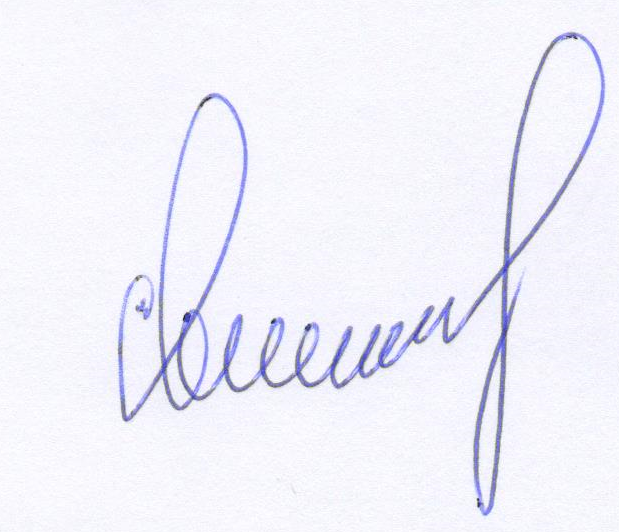 Председатель комиссии по обеспечениюбезопасности дорожного движения приАдминистрации Притобольного района, заместитель Главы Притобольного района                                             С.А. ЩекинРасчет рассылкик решению комиссии по обеспечению безопасности дорожного движенияпри Администрации Притобольного районаот 03.02.2021 г. № 27Дата проведения: 03.02.2021 г.Место проведения: кабинет заместителя Главы Притобольного районаНачало: 14-0014.00-14.05Открытие заседанияВступительное слово Щекин Сергей Александрович, заместитель Главы Притобольного района, председатель комиссии14.05-14.15О состоянии аварийности, принимаемых мерах в обеспечении безопасности дорожного движения на автодорогах Притобольного района, направленных на достижение целей, обозначенных в Указе Президента Российской Федерации от 7 мая 2018 года № 204 «О национальных целях и стратегических задачах развития Российской Федерации на период до 2024 года» (итоги 2020 года)Рогов Александр Анатольевич, начальник ОГИБДД  МО МВД России «Притобольный», заместитель председателя комиссии14.15-14.35О мерах, принимаемых дорожными предприятиями, органами местного самоуправления по содержанию автомобильных дорог в зимний периодКозлов Андрей Васильевич, начальник Притобольного производственного участка АС «Введенское ДРСУ «Автодорстрой» Подкорытов Андрей Дмитриевич, Глава Глядянского сельсовета 14.35-14.45О проведении профилактической операции «Снегоход-2021»Прокопьев Сергей Иванович, главный государственный инженер-инспектор Гостехнадзора по Притобольному району14.45-14.5514.55Обсуждение Закрытие заседания№п/пАдрес рассылкиКол-воэкз.ПримечаниеАдминистрация Березовского сельсовета1Администрация Боровлянского сельсовета1Администрация Гладковского сельсовета1Администрация Глядянского сельсовета1Администрация Давыдовского сельсовета1Администрация Межборского сельсовета1Администрация Нагорского сельсовета1Администрация Обуховского сельсовета1Администрация Плотниковского сельсовета1Администрация Раскатихинского сельсовета1Администрация Чернавского сельсовета1Администрация Ялымского сельсовета1Гостехнадзор по Притобольному району1ГИБДД по Притобольному району1Итого14Главный специалист отдела по архитектуре, строительству и ЖКХАдминистрации Притобольного района, секретарь комиссииН.М.Левенцова